DRAAGWANDELINGSamen met andere ouders en hun baby's even naar buiten. Een bewegingsmoment in de buitenlucht! Tijd voor een gezellige babbel en even het huis uit.  Voor de sfeer zorgen we samen.Je baby kan mee al dragend, of in de buggy.Wil je graag dragen, maar ben je niet zeker? Geen probleem! Als vroedvrouw helpen we je graag verder!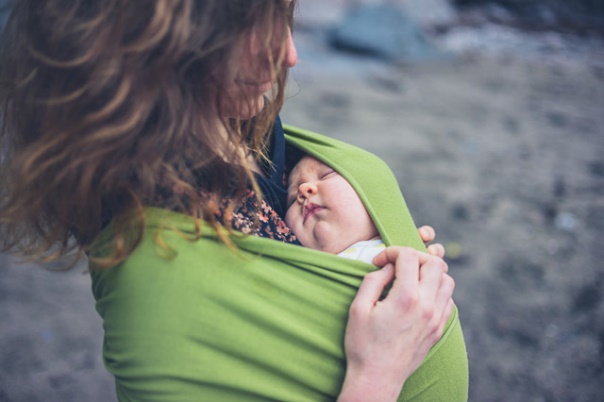 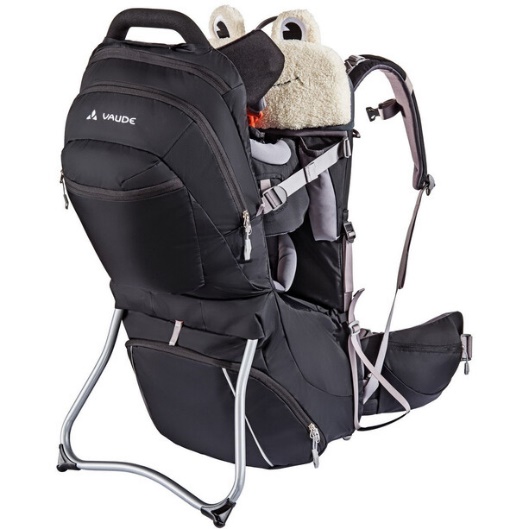 Wanneer?Ma 05/0613-15uWaar?
Huis van het KindBrigandshof 32440 Geel